Руководителям общеобразовательных организаций, заведующим филиаламиУважаемые руководители общеобразовательных организаций, заведующие филиалами!      Для прохождения дополнительной профессиональной программы повышения квалификации «Школа современного учителя», включенной в федеральный реестр образовательных программ дополнительного профессионального педагогического образования, зарегистрировано 18 учителей Вадинского района (список в приложении). Обучение по программе начнется с 13 сентября 2021г.В рамках подготовительного этапа реализации Программы:1) В срок до 27.05.2021 года проходила активация личных кабинетов слушателей программы.
2) С 03 июня (с 9:00 МСК) по 07 июня (до 23:59 МСК) 2021 года проводится входное тестирование педагогов с целью дифференциации слушателей при обучении по предметному модулю программы.
      Необходимо срочно пройти авторизацию и начать работу в личном кабинете.До прохождения входного тестирования слушателям дополнительной профессиональной программы повышения квалификации «Школа современного учителя» необходимо заполнить ВСЕ ПОЛЯ ЛИЧНОГО ПРОФИЛЯ. Только при условии заполненного профиля в личном кабинете появится возможность пройти входное тестирование с 03 июня (с 9:00 МСК) по 07 июня (до 23:59 МСК). Прошу  Вас взять под личный контроль прохождение входного тестирования педагогами Вашей образовательной организации в установленный срок. Информацию о прохождении авторизации сообщить 03.06.2021г., о прохождении входного тестирования 08.06.2021 до 11:00 заведующему методическим кабинетом А.В.Кусакиной по телефону. 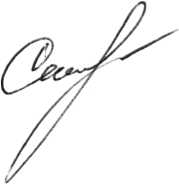 Начальник отдела образования                                                                     Г.В.СемисчастноваА.В.Кусакина2-10-51ПриложениеСписок педагогов общеобразовательных организаций Вадинского районадля участия в курсах повышения квалификации по совершенствованию предметных и методических компетенций  отдел образования  администрацииВАДИНСКОГО района Пензенской области442170, с. Вадинск, ул. П - Ленина, д. 19
тел. (841-42 ) 2-10-51, факс (841-42 ) 2-13-60
ИНН 5811002544, ОГРН1035801100576 
E-mail: vadinskoe.roo@yandex.ruvadinsk_oo@edu-penza.ru  отдел образования  администрацииВАДИНСКОГО района Пензенской области442170, с. Вадинск, ул. П - Ленина, д. 19
тел. (841-42 ) 2-10-51, факс (841-42 ) 2-13-60
ИНН 5811002544, ОГРН1035801100576 
E-mail: vadinskoe.roo@yandex.ruvadinsk_oo@edu-penza.ru  отдел образования  администрацииВАДИНСКОГО района Пензенской области442170, с. Вадинск, ул. П - Ленина, д. 19
тел. (841-42 ) 2-10-51, факс (841-42 ) 2-13-60
ИНН 5811002544, ОГРН1035801100576 
E-mail: vadinskoe.roo@yandex.ruvadinsk_oo@edu-penza.ru  отдел образования  администрацииВАДИНСКОГО района Пензенской области442170, с. Вадинск, ул. П - Ленина, д. 19
тел. (841-42 ) 2-10-51, факс (841-42 ) 2-13-60
ИНН 5811002544, ОГРН1035801100576 
E-mail: vadinskoe.roo@yandex.ruvadinsk_oo@edu-penza.ru  отдел образования  администрацииВАДИНСКОГО района Пензенской области442170, с. Вадинск, ул. П - Ленина, д. 19
тел. (841-42 ) 2-10-51, факс (841-42 ) 2-13-60
ИНН 5811002544, ОГРН1035801100576 
E-mail: vadinskoe.roo@yandex.ruvadinsk_oo@edu-penza.ru  отдел образования  администрацииВАДИНСКОГО района Пензенской области442170, с. Вадинск, ул. П - Ленина, д. 19
тел. (841-42 ) 2-10-51, факс (841-42 ) 2-13-60
ИНН 5811002544, ОГРН1035801100576 
E-mail: vadinskoe.roo@yandex.ruvadinsk_oo@edu-penza.ru03.06.202103.06.2021№          340           340           340 на №отПредметФИО учителя, участника программы «Школа современного учителя»Прошли авторизациюматематикаАхрамеева Н.В.Крутова О.В.--русский языкПегова Т.Г.Романова Е.В.--физикаСуляева Л.Н.Клочков В.А.Клочков В.А.химияДемина И.В.Зоцина Е.В.Зоцина Е.В.биологияАнаньева Л.Д.Медведева Е.В.Ананьева Л.Д.-историяБеспалова К.С.Арзамасцева Н.П.--географияКомарова Н.А.Талалаева Н.А.--обществознаниеДорохова Г.Г.Васипова О.А.--литератураГордеева Т.Н.Абрашкина Н.В.--